AGRADECIMIENTOSEjemplo de texto.RESUMEN (no debe superar las 250 palabras)Ejemplo de texto.Palabras clave: (debe indicar de 3 a 5 palabras clave sobre el contenido del TFG)ÍNDICE JUSTIFICACIóNEjemplo de texto. Título 1Ejemplo de texto.Título 2Ejemplo de texto. Título 3Ejemplo de texto. Subtítulo 1Ejemplo de texto. Subtítulo 2Ejemplo de texto. Subtítulo 3Ejemplo de texto. MARCO CONCEPTUALEjemplo de texto. Título 1Ejemplo de texto.Título 2Ejemplo de texto. Título 3Ejemplo de texto. 2.3.1	Subtítulo 1Ejemplo de texto. 2.3.2	Subtítulo 2Ejemplo de texto. 2.3.3.	Subtítulo 3Ejemplo de texto. OBJETIVOSEjemplo de texto. Título 1Ejemplo de texto.Título 2Ejemplo de texto. Título 3Ejemplo de texto. Subtítulo 1Ejemplo de texto. Subtítulo 2Ejemplo de texto. Subtítulo 3Ejemplo de texto. mETODOLOGÍA (Material y Métodos)Ejemplo de texto. Título 1Ejemplo de texto.Título 2Ejemplo de texto. Título 3Ejemplo de texto. Subtítulo 1Ejemplo de texto. Subtítulo 2Ejemplo de texto. Subtítulo 3Ejemplo de texto. RESULTADOSEjemplo de texto. Título 1Ejemplo de texto.Título 2Ejemplo de texto. Título 3Ejemplo de texto. Subtítulo 1Ejemplo de texto. Subtítulo 2Ejemplo de texto. Subtítulo 3Ejemplo de texto. DISCUSIÓNEjemplo de texto. Título 1Ejemplo de texto.Título 2Ejemplo de texto. Título 3Ejemplo de texto. Subtítulo 1Ejemplo de texto. Subtítulo 2Ejemplo de texto. Subtítulo 3Ejemplo de texto. CONCLUSIONESEjemplo de texto. Título 1Ejemplo de texto.Título 2Ejemplo de texto. Título 3Ejemplo de texto. Subtítulo 1Ejemplo de texto. Subtítulo 2Ejemplo de texto. Subtítulo 3Ejemplo de texto. REFERENCIAS BIBLIOGRAFICASEjemplo de texto.ANEXOsEjemplo de texto.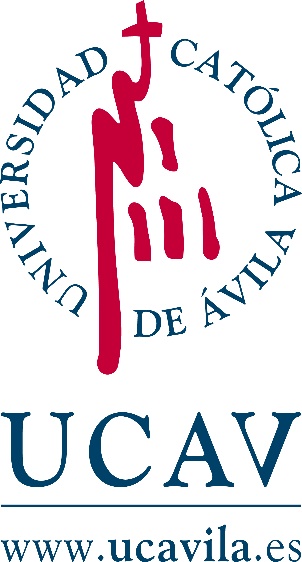 UNIVERSIDAD CATÓLICA DE ÁVILAFacultad de Ciencias de la SaludTRABAJO FIN DE GRADOTRABAJO FIN DE GRADOCorrespondiente a la titulación de GRADO EN ENFERMERÍATítulo del Trabajo Fin de GradoALUMNO/A: ALUMNO/A: ALUMNO/A: ALUMNO/A: DIRECTOR/A: DIRECTOR/A: DIRECTOR/A: DIRECTOR/A: CONVOCATORIACURSO ACADÉMICO